Сценарий праздника  Посвящение в «ЭКОЛЯТА-дошколята»Воспитатели:Щербакова О.Н.Артамонова И.А.Зуева И.А.Мурашова Н.Н.Зубова Т.В.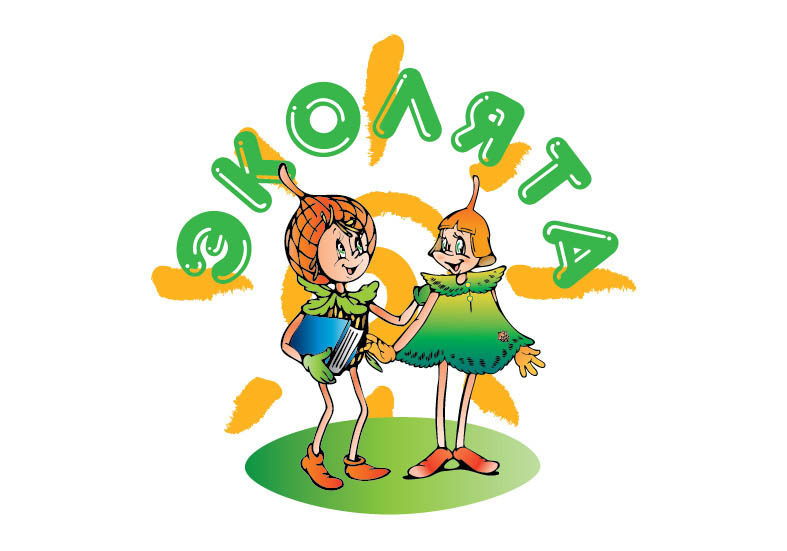 Цель: повышение экологической культуры детей, воспитание культуры природолюбия.Задачи:Образовательные задачи:-Формировать у детей элементарные экологические знания, учить детей правилам поведения в лесу; сформировать убеждение о бесценности природы и подвести к выводу о необходимости её оберегать.Развивающие задачи:-Развивать познавательный интерес к миру природы, развивать логическое мышление, внимание, умение делать простые выводы, умозаключения.Воспитательные задачи:-Воспитывать у детей природоохранное поведение, ответственное, гуманное, бережное, эмоционально – положительное отношение к природе.Ход праздника:Дети под музыку заходят в музыкальный зал.Каждый новый день начинается с солнечного лучика, который улыбается ласковой улыбкой и говорит нам: «Добрый день!»Давайте и мы поприветствуем наше солнце, небо и землю.Дети: Здравствуй солнце золотое,Здравствуй, небо голубое,Здравствуй, вольный ветерок,Здравствуй, синий ручеёк,Здравствуй, матушка земляОчень любим мы тебя.Воспитатель: Ребята, что такое природа?Дети: Это лес, деревья, реки, моря, почва, воздух.Воспитатель: Да, ребята, это поля и луга, солнце и небо, почва и воздух,все живое. И человек тоже часть природы.Воспитатель: Для чего человеку нужна природа?Дети: Любоваться, собирать ягоды, грибы.Воспитатель: Правильно, она кормит человека, одевает, обувает, дает всенеобходимое для жизни.Ребята, а давайте отправимся в гости к природе? Под музыку дети едут на паровозике в лес.Выходит елочка:Елочка: Здравствуйте, ребята. Я елочка, красавица. В царстве моём есть и звери, и птицы,Дятел и крот, есть лиса и синица.Есть комары, муравьи, соловьи.Лес – украшение нашей Земли!Дружат все: птицы, цветы и зверьё,Очень богатое царство моё!Что за царство это?Дети: Это лес.Ребята, вы на карту посмотрите,Город Рузу на ней найдите,Потому что здесь наш дом. В Московской области живём.Ребята, а вы знаете, что наша природа в опасности: люди построили много заводов и фабрик, по дорогам ездит очень много машин. Отходы заводов сливаются в реки, моря и загрязняют их. От этого загрязнения гибнут животные, растения, болеют люди. Гибнет природа.Чтобы охранять природу, нужно её знать. Предлагаю поиграть в игру «Знатоки Природы». Для этого предлагаем вам вспомнить все то, что вы знаете о жизни растений, птиц, насекомых и зверей. Нужно ответить на мои вопросы:- Как одним словом называют животных, которые живут рядом с человеком? (Домашние)- Муха, комар, бабочка, стрекоза, муравей – это (Насекомые)- Ворона, скворец, воробей, ласточка -  кто это? (Птицы)- Какое животное самое длинношее? (жираф)- Кто носит свой домик на себе? (Улитка, черепаха) - У какого зверя есть иголки? (у ежа)- Карась, щука, сом, окунь – это… (рыбы)- У какого зверя рыжая шубка? (У белки, лисы)- Дикий родственник свиньи? (кабан)-  Кто в лесу плетет паутину? (Паук)- У какого насекомого красная спинка с черными точками? (У божьей коровки)- Ночная птица, истребляющая мышей? (сова)- Какая птица подбрасывает свои яйца в чужие гнезда? (кукушка)-У какой птицы самый красивый хвост? (павлин)- Какое дерево по праву считается символом России? (береза)- В народе этот цветок называют цветком солнца? (подсолнух)- Это лекарственное растение растет у дорог, его листья заживляют раны? (подорожник)- Какой жук носит название того месяца, в котором родился? (майский жук)- Светящееся насекомое? (светлячок)- Чем питается бабочка? (нектаром).Елочка: У меня, ребята, печаль. Смотрите на экран.Фильм эколята-дошколята.Елочка: Все обошлось, т.к. у меня есть помощники. И сейчас я вас с ними познакомлю. Выходят герои и рассказывают про себя.Умница: Я - Умница-красавица,Отличница лесная.Я много интересногоПро всё на свете знаю.Я - Умница много знаю и рассказываю своим друзьям интересные истории, потому, что я люблю читать.Шалун: Я - Шалун озорной,Любознательный такой,Игр много, дети, знаю,С вами в них я поиграю.Я - Шалун люблю весёлые игры, которых знаю великое множество. Я всё время стремлюсь узнать что-то новое и неизвестное.Тихоня: Я - Тихоня - младший брат.Всех вас видеть очень рад!Очень рад я встрече с вами,Встрече с добрыми друзьями!Я тихий и скромный, даже скорее стеснительный, но это нисколько не мешает мне всячески поддерживать Шалуна не только во всех его проказах, но и полезных делах.Умница: Проводит игру «Сортируем мусор» (приготовить по количеству детей мусор-бумажки, бутылочки и т.д.)3 корзинки для мусора.Умница: Люди мусор раскидали,За собой не убрали,Все цветы завяли,Бабочки пропали.Ребята давайте наведём порядок на поляне и тогда снова на ней расцветут красивые цветы и прилетят разные и не обычные насекомые. А знаете ли вы, что мусор нужно не только собирать, но и сортировать? (Ответы детей) А для чего нужно сортировать мусор? (Ответы детей) Правильно, чтобы из мусора можно было произвести новые полезные вещи. Давайте и мы с вами рассортируем наш мусор по разным контейнерам.(Дети складывают в отдельные пакеты:бумагу, картон - макулатура,пластиковые бутылки - пластмасса,яблоки, картофель - пищевые отходы).Умница: Какие молодцы, быстро и ловко навели порядок на лесной полянке.Тихоня:Ребята, а вы знаете правила поведения в лесу? Поиграем мы в игру и узнаем.Игра «Если я приду в лесок».• Если я приду в лесок и сорву ромашку? (нет)• Если съем я пирожок и выброшу бумажку? (нет)• Если хлебушка кусок на пеньке оставлю? (да)• Если ветку подвяжу, колышек подставлю? (да)• Если разведу костёр, а тушить не буду? (нет)• Если сильно насорю и убирать не буду? (нет)• Если мусор уберу, банку закопаю? (да)• Я люблю свою природу, я ей помогаю! (да)Ребята, вы справились со всеми нашими заданиями, мы убедились, что  вы действительно знаете, как вести себя в природе, ухаживать за растениями, охранять природу. Сегодня мы принимаем Вас в Эколята. Эколята – это защитники природы, дети которые, любят природу, охраняют её, берегут её, и следят, чтобы другие не нарушали правила поведения в природе. Мы надеемся, что вы нас никогда не подведете, и будете любить и беречь природу и её красоту!Ф чтобы стать эколятами нам вместе  надо произнести клятву молодых защитников природы:КЛЯТВА ЭКОЛЯТ - МОЛОДЫХ ЗАЩИТНИКОВ ПРИРОДЫКлянусь всегда защищать братьев наших меньших.Клянусь беречь растения, и ухаживать за ними.Клянусь беречь водоёмы от загрязнения.Клянусь убирать за собой мусор всегда и везде.Клянусь заботиться о природе, животных и растениях.Клянусь! Клянусь! Клянусь!– В честь праздничного дня  мы каждому повяжем зелёный галстук и оденем жилет - символ Эколят.Педагог повязывает детям зеленые галстуки и  одевает медаль «Эколята».В заключение праздника звучит «Гимн Эколят – Молодых Защитников Природы».Ребята, мы поздравляем всех вас! С этого дня вы вступили в ряды настоящих защитников природы! Ура нашим ЭКОЛЯТАМ! 